 
Union University of California
14200 Goldenwest Street
Westminster, CA 92683
Email: finance@uuc.edu
Phone: (714) 677-2076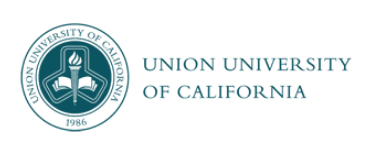 REIMBURSEMENT FORMName:______________________________________
Address: ____________________________________
City:________________________________________     State:  _____   Zip:  _______

                                Description of Purchase					Amount
__________________________________________________________                      ________________
__________________________________________________________                      ________________
__________________________________________________________                      ________________
__________________________________________________________                      ________________
__________________________________________________________                      ________________
__________________________________________________________                      ________________
__________________________________________________________                      ________________
__________________________________________________________                      ________________
__________________________________________________________                      ________________
__________________________________________________________                      ________________
__________________________________________________________                      ________________
__________________________________________________________                      ________________


Submitted By: ______________________________				Date:_______________
Approved By:  ______________________________				Date:_______________							